Presseinformation»Wildstrubel« von Christoph FrommherzMeßkirch, Juli 2022Intrigen im Simmental
Der neue Berg-Krimi von Christoph FrommherzSchicksalhafte Beziehungen vor der malerischen Kulisse der BergeEine unmögliche LiebeBerührend und fesselnd erzähltZum BuchSimmental 1973. Mist!, denkt Reto, als er den Zettel an seinem Fahrrad liest: »Lass die Hände weg von Anna!«, steht da geschrieben. Am vergangenen Samstag hatte sich das heimliche Paar zum Abschied bei den Siebenbrünnen und danach in einem leerstehenden Bergbauernhaus getroffen. Wurden sie etwa beobachtet? Anna, Tochter des Gemeindepräsidenten, ist inzwischen unterwegs ins Welschland zu ihrer Tante. Dort lernt sie nicht nur Französisch, sondern auch das »Savoir-vivre« und die Region um den Genfer See kennen. Bald stellt sie allerdings fest, dass sie schwanger ist. Als auf den Drohbrief weitere Hetze gegen Reto folgt, wird ihm klar, dass Anna nicht der einzige Grund ist, warum der Täter ihn ins Visier genommen hat. Denn mit seinem Engagement gegen die geplante Verbindungsstraße im Simmental durch den Rawil ins Wallis hat er sich Feinde gemacht. Doch erst als in der Region des Wildstrubels ein Unglück geschieht, offenbart sich das ganze Ausmaß der Intrige.Der AutorChristoph Frommherz lebt in der Region Basel. Er ist Geograph, arbeitet Teilzeit bei einer national tätigen Stiftung im Bildungsbereich und befasst sich mit Fragen der Vernetzung, Kommunikation und Bereitstellung von Unterrichtsmedien zur nachhaltigen Entwicklung. Neben der Familie beanspruchen sein politisches Engagement, sein Theaterschaffen sowie seine Arbeit als Autor den restlichen Teil seiner verfügbaren Zeit. Über die Jahre sind zahlreiche Theaterstücke entstanden, die er veröffentlicht und in verschiedenen Projekten auf der Bühne umgesetzt hat. »Wildstrubel« ist sein dritter Roman.WildstrubelChristoph Frommherz256 SeitenEUR 15,00 [D] / EUR 15,50 [A]ISBN 978-3-8392-0316-3Erscheinungstermin: 13. Juli 2022Kontaktadresse: Gmeiner-Verlag GmbH Laura OberndorffIm Ehnried 588605 MeßkirchTelefon: 07575/2095-154Fax: 07575/2095-29laura.oberndorff@gmeiner-verlag.dewww.gmeiner-verlag.deCover und Porträtbild zum Download (Verlinkung hinterlegt)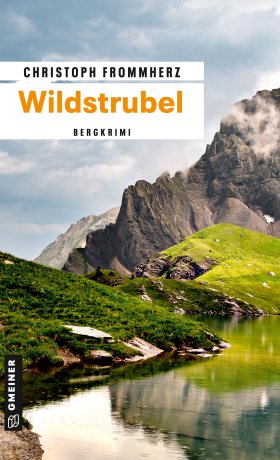 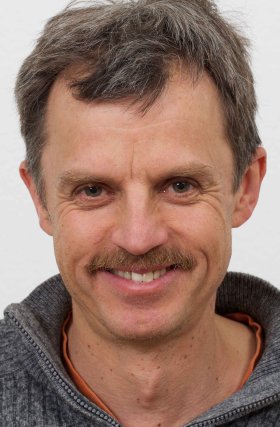                                                       Bildrechte © Pierre Gigon/éducation21Anforderung von Rezensionsexemplaren:Christoph Frommherz »Wildstrubel«, ISBN 978-3-8392-0316-3Absender:RedaktionAnsprechpartnerStraßeLand-PLZ OrtTelefon / TelefaxE-Mail